          КОМПЛЕКСНЫЙ ЦЕНТР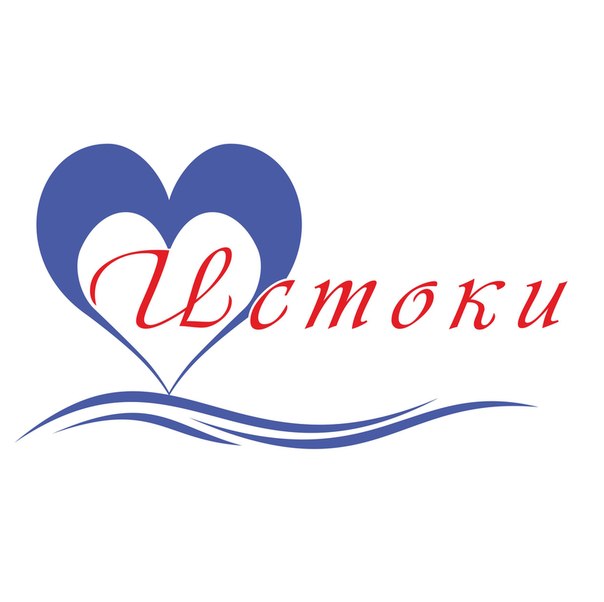                СОЦИАЛЬНОГО ОБСЛУЖИВАНИЯ НАСЕЛЕНИЯ                ПЕТРОЗАВОДСКОГО  ГОРОДСКОГО ОКРУГА    «ИСТОКИ»e-mail: istoki@karelia.ru      сайт:  http://www.social-ptz.ru/      тел./факс: 76-95-46                Итоги проектов  представлены на выставке  «Здоровье    Карелии»                            19- 21 мая    2015 года     Центр «Истоки» принял участие в ежегодной выставке «Здоровье Карелии. Мир здоровья и красоты».  Впервые за 20 лет учреждение социального профиля стало участником выставки.          На стенде Центра «Истоки»  была представлена информация о структуре и  деятельности Центра. Красочные стенды рассказали  о большой проектной  работе, которая позволила расширить деятель-ность  Центра, внедрить новые формы  работы с  пожилыми  людьми.  Стенд посетила зам. министра здравоохранения и социального развития РК О.С. Копошилова,  зам. главы Администрации Петроза-водска Р.Е. Ермоленко, руководители социальной сферы города, руководители лечебных учреждений.            Специалисты  Центра «Истоки»  за 2 дня проконсультировали более  100 посетителей  по  вопросам оказания социальной поддержки различным категориям населения      На второй день  участникам и посетителям выставки  был представлен доклад специалиста Центра  «Истоки», руководителя проектов  Т.М. Цымбал  по результатам  реализованного  в 2013- 2015 г. проекта « Место встречи для поддержки и продвижения интересов  узников фашизма и   жителей  блокадного Ленинграда» ( в рамках программы «Место встречи:диалог») и 2 проектов по развитию геронтоволонтерского движения в Петрозаводске (при проддержке Благотворительного фонда Тимченко).   Основным итогом  проектов  стала социальная активизация и сохранение здоровья старшего поколения, создание «места встречи» на базе Центра «Истоки», создание геронтоволон-терской службы «Открытые сердца».        Методисты и целевая группа проекта (ЖБЛ, МУК, «дети войны»  - пожилые люди от 60 до 80 лет)   провели для посетителей  выставки 2 мастер- класса - по оздоровительной физкультуре и программе «ситти-данс», которые не оставили равнодушными   никого,  в том числе и детей, пришедших на выставку. Зрители поддержали задор старшего поколения.              По мнению  организаторов выставки  «мастер- классы   украсили программу выставки»,  продемонстрировали возможности активного долголетия. Информация подготовлена специалистом Центра «Истоки»  Т.М. Цымбал Согласовано директором Центра «Истоки»  Е.В. Росенстанд  На фото : рабочие моменты выставки                     